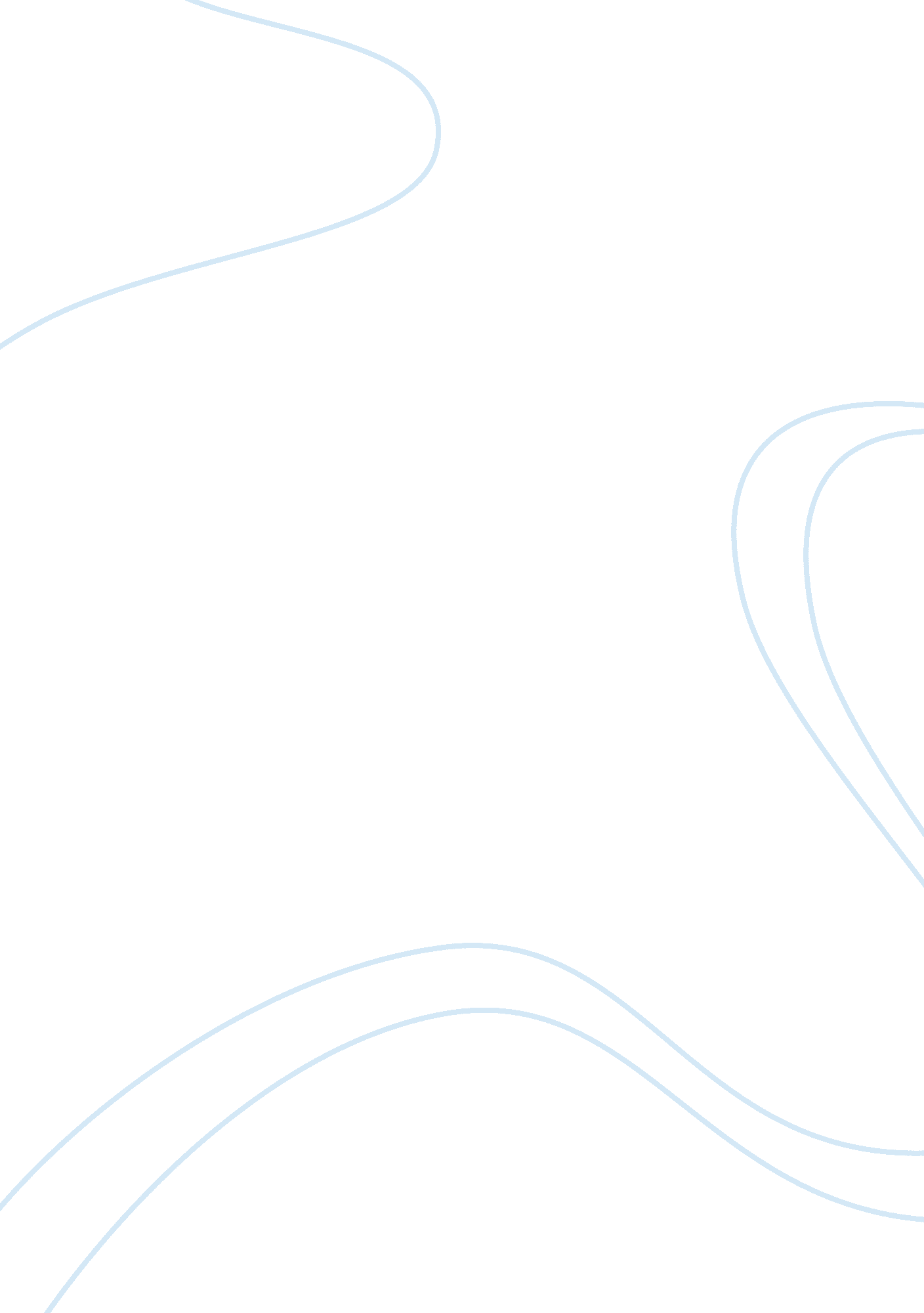 Final paper assignmentSociology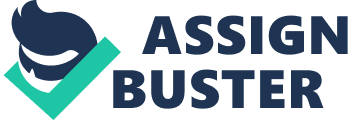 An outline of this proposal s due in Week Three, and the proposal itself is due in Week Five. Your proposal must be properly formatted in A. P. A. Style and must be two to three pages in length (excluding title and reference pages). The following are specific requirements for this assignment: 1 . This assignment should be a planning proposal, as defined in our text, Technical Communication . The purpose of the proposal is to provide a solution to a problem or suggestions for improvement of a situation. 2. Assume that the audience for this proposal will be Oxford University administration. 3. Your proposal should fulfill the basic persuasive tasks outlined in Chapter Twenty-One of the text. 4. Your proposal should employ the persuasive techniques discussed in Chapter Four of the text. 5. Your proposal should have a clear introduction, body, and conclusion that are appropriately labeled with these headings. 6. Your proposal should have a properly formatted A. P. A. Title page. (You do not need a Table of Contents. ) 7. Your proposal should have a properly formatted A. P. A. Reference page with at least two scholarly sources that support the problem or your suggestion/recommendation. If you are trying to make some extra money when you are away at Search for more tutorials here – HTTPS://bitty. Com/rubella f you are trying to make some extra money when you are away at school and do not want it to interfere with your studies you should check out work study. Most of the time you will be able to get a position within your area of study and you can actually learn something. Communications. 